ОСНОВНА  ШКОЛА  “МИРОСЛАВ  АНТИЋ”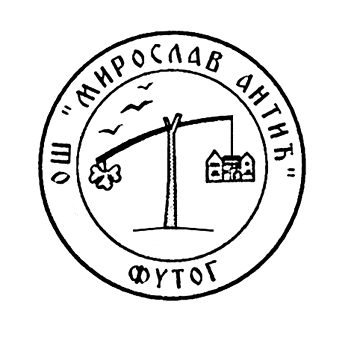 ФУТОГ, Раде Кончара 2. Фебруар 2022.годинеНа основу члана 7. Уредбе о условима прибављања и отуђења непокретности  непосредном погодбом и давања у закуп ствари у јавној својини, односно прибављања и уступања искоришћавања других имовинских права као  и поступцима јавног надметања и прикупљања писмених понуда („Сл. гласник РС“ број 16/18 ),  ОШ»Mирослав Антић» Футог, објављујеЈАВНИ  ОГЛАСо спровођењу поступка прикупљања писмених понуда  за  давање фискултурне сале у закуп- непокретности у јавној својиниПредмет давања у закуп, путем прикупљања писмених понуда, је фискултурна сала површине  471,33 м2 , са припадајућим свлачионицама, у поступку прикупљања писмених  понуда путем јавног оглашавања. Фискултурна сала се  даје  у закуп радним данима – понедељак, среда и петак -  за децу  школског и предшколског узраста, за спортске, културне, образовне и друге активности, након завршетка  образовно-васпитног рада од 20.00 до 24.00 часа.Фискултурна сала се може дати у закуп, за спортске, културне, образовне и друге активности за одрасле понедељком, средом и петком, у терминима од 22 до 24.00 часа.Фискултурна сала се даје у закуп за спортске, културне, образовне и друге  активности за децу школског и предшколског узраста  и за одрасле  у дане викенда  суботом  и недељом  од 09.00 до 21.00 часова.Фискултурна сала се неће користити у периоду од 01. јула 2022 године до 31.августа 2022.године и у дане државних и верских  празника у које се не ради у складу са законом и на дан 31. 12. 2022. године. Стручно-васпитни рад са децом могу обављати само спортски стручњаци који имају одговарајуће више и високо образовање у области физичког васпитања и спорта, или су поред основне стручне оспособљености и посебно стручно оспособљени за рад са децом- Закон о спорту („Службени гласник РС“ бр.10/2016.)Термини утврђени овим огласом могу се мењати у  складу са чланом 13. и 14. Одлуке о давању у закуп непокретности на којима право коришћења има предшколска установа и основна школа  („Службени лист града Новог Сада“ број 57/14, 69/14, 30/15, 44/15, 81/16 ,68/17 и 59/18)Фискултурна сала се даје у закуп на период од једну годину  почев од дана закључења уговора   о закупу.Почетни износ закупнине  по једном термину од 60 минута   износи 1.075,00 динара  без ПДВ-а. Право на учешће имају сва правна и физичка лица.Понуда која се доставља за закуп фискултурне сале, обавезно садржи  износ закупнине који се нуди  и Податке о подносиоцу понуде за –физичка лица: име и презиме, адресу, број личне карте, јединствени матични број грађана, - предузетнике : име и презиме предузетника,  адресу, број личне карте, јединствен број грађана, назив радње, матични број, правна лица:  назив и седиште, копију решења о упису правног лица у регистар код надлежног органа, као и пуномоћје за лице које заступа подносиоца пријаве.  Спорт који понуђач жели да обавља у сали.        Понуђач уз понуду  за закуп фискултурне сале    доставља и доказ о уплати депозита у износу од 30.000,00 динара који је уплатио на рачун сопствених прихода школе  број 840-1597666-94  и број рачуна на који ће се извршити повраћај депозита.Рок за повраћај депозита учесницима који нису успели у поступку прикупљања писмених понуда је 8 дана од  дана доношења одлуке о давању у закуп непокретности на којима право коришћења има школа.Уколико подносилац писмене понуде не прихвати почетну висину  закупнине или буде изабран за најповољнијег понуђача, а не закључи уговор о закупу, губи право на враћање депозита. Фискултурна сала која се даје у закуп    може се разгледати  у периоду од објављивања јавног огласа до подношења понуде,   сваког радног дана од 08.00 до 12.00 часова.Термини за закуп фискултурне сале по данима су дати у табели која се може преузети  са сајта школе. Понуђач понуду подноси на обрасцу објављеном на сајту школе,  у затвореној и запечаћеној коверти лично или поштом на адресу: Основна школа „Мирослав Антић““, Раде Кончара  2, 21410 Футог, са назнаком „Понуда за закуп сале – не отварај“.Понуде се достављају до  17. фебруара  2022. године до 10.00 часова. Подносиоци неблаговремене или непотпуне понуде не могу учествовати у поступку  прикупљања писмених понуда, а непотпуне или неблаговремене понуде се одбацују.Јавно отварање писмених понуда ће се одржати  17. фебруара 2022. године са почетком у  10.00 часова, на адреси Раде Кончара  2,  Футог.Основни критеријум за избор најповољнијег понуђача је висина понуђене закупнине. Уколико у поступку два или више понуђача понуди исти износ закупнине, комисија је дужна да позове понуђаче који су понудили исти износ закупнине, да у року од 3 дана од дана пријема позива, доставе нову писмену затворену понуду, са увећаним износом закупнине у односу на претходно дату понуду, а које понуде ће комисија отворити и изабрати најповољнијег понуђача.Уколико позвани понуђачи  у року од 3 дана не доставе нову понуду, односно ако су понуђачи доставили понуду са истоветном закупнином, комисија ће путем жреба  извршити избор најповољнијег понуђача .  Поступак ће се сматрати успешним у случају да пристигне најмање једна благовремена и потпуна понуда у којој је прихваћен почетни износ закупнине. Лице чија је понуда најповољнија дужно је да у року од  3 дана од дана добијања обавештења приступи закључењу уговора.Уколико изабрани најповољнији понуђач одустане од учињене понуде након окончања  поступка, односно не закључи уговор о закупу, уговор ће бити понуђен следећем најповољнијем понуђачу.Додатне информације и обавештења у вези овога огласа, заинтересовани понуђачи могу добити свакога раднога дана од 08.00 -12.00 часова, на телефон број 021/2992-268. Особа за контакт је секретар Бранка Совиљ. Увид у документацију  може  се обавити дана  18. фебруара 2022. године у периоду од  08.00 до 12.00 часова. Јавни оглас  објављен је на интернет страници www.oglasi.rs и на сајту школе: www.osmiroslavantic.edu.rs .